Маловічко Олена Владиславівна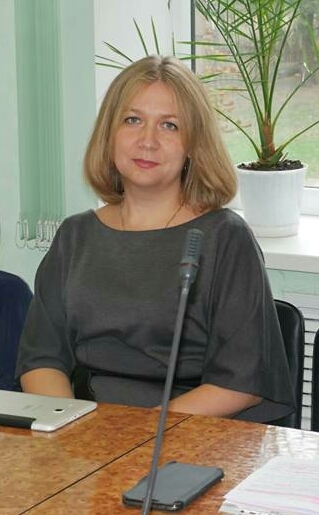 З 1996 по 2001 роки навчалася на історичному факультеті Запорізького національного університету за спеціальністю «соціальна робота» та отримала кваліфікацію «соціолог».У 2010 році захистила дисертацію на здобуття наукового ступеня кандидата (PhD) філософських наук «Організаційний потенціал держави у дискурсі глобалізації та інформатизації».З 2005 року – асистент, викладач, старший викладач, доцент кафедри соціальної філософії та управління Запорізького національного університету. У 2014 році присвоєне вчене звання доцента кафедри соціальної філософії та управління.З 2011 року – Голова циклової комісії «Соціальної роботи та соціальної педагогіки» у Економіко-правничому коледжі ЗНУ. З 2018 року присвоєно кваліфікаційна категорія «спеціаліст вищої категорії» та педагогічне звання «викладач-методист».З 2014 року експерт у складі експертних комісій по ліцензуванню та акредитації: З 2017 року виконує обов’язки заступника декана з виховної роботи факультету соціології та управління Запорізького національного університету.Автор 19 наукових та науково-методичних праць, у тому числі монографії, навчальні посібники.Сфера наукових інтересів: можливості використання статистичного аналізу даних у соціальних науках, методологія та технології соціальної роботи, соціальної педагогіки та публічного управління.Контактні дані: elenamalovichko@ukr.net